11. ročník memoriálu LEOPOLDA ŠROMA2. května 2015Dnešní závody začínaly v osm hodin. Ráno jsme si mysleli, že žádná soutěž ani nebude, protože když jsme se scházeli u hasičky ještě pršelo.Na soutěž jsme jeli s jedním družstvem starších žáků.Závod se skládá ze dvou disciplín a to požárního útoku a uzlové štafety.Soutěž jsme vyhráli.Složení družstva: Zdeněk Sáňka, Dominik Pavelka, Marek Jarušek, Filip Koch, Vladimír Sáňka, Tomáš Pospíšil a Jan Kalábstarší žáci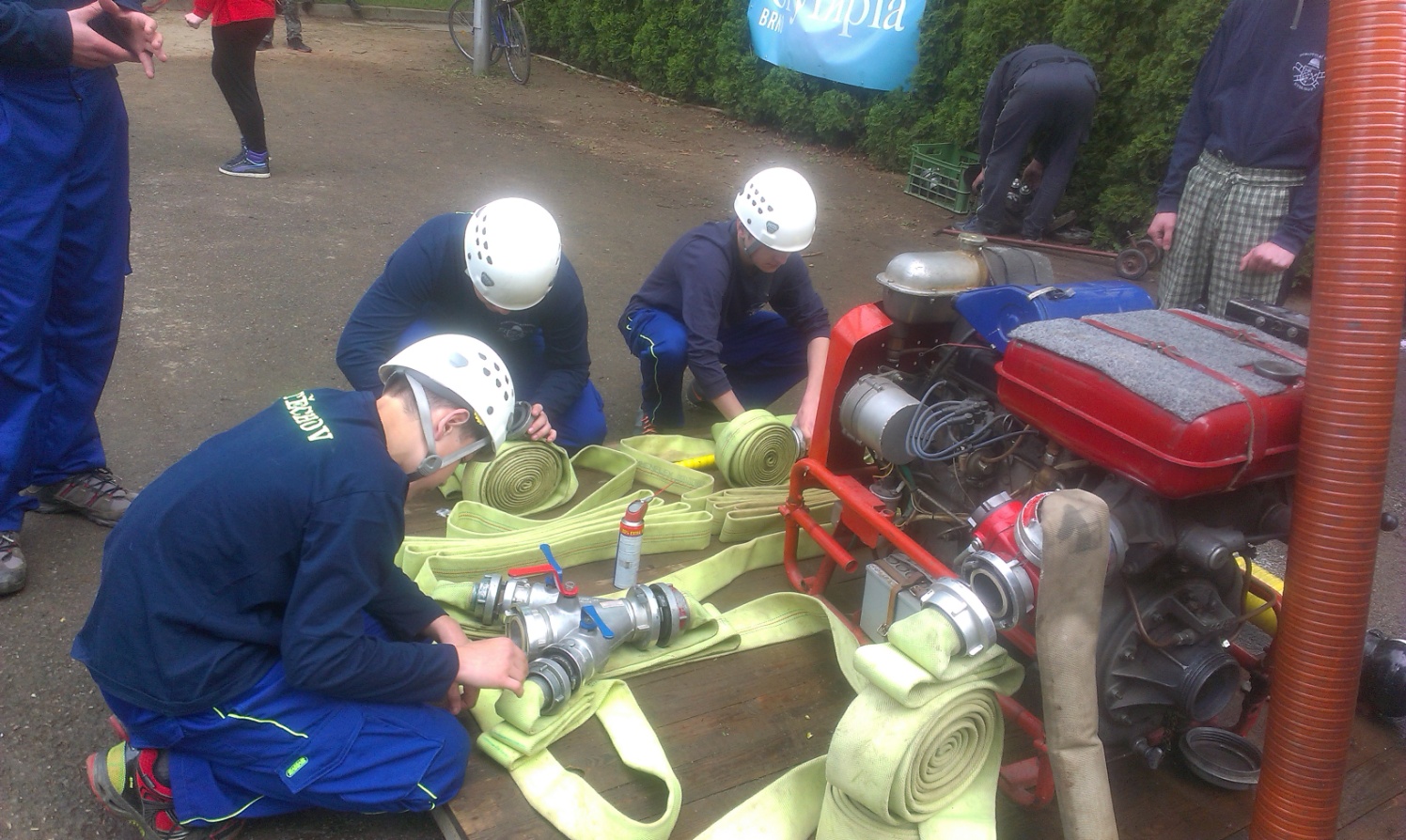 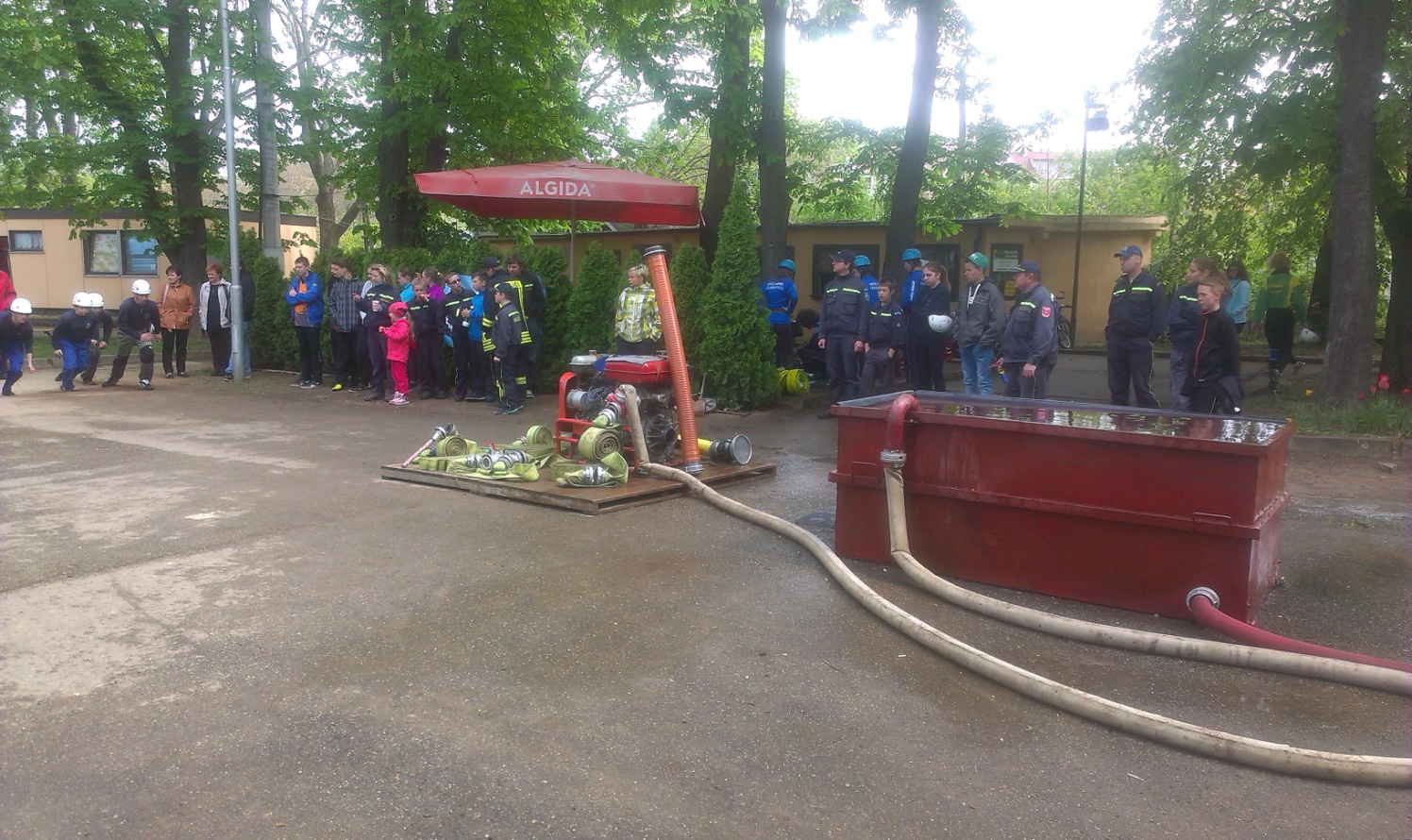 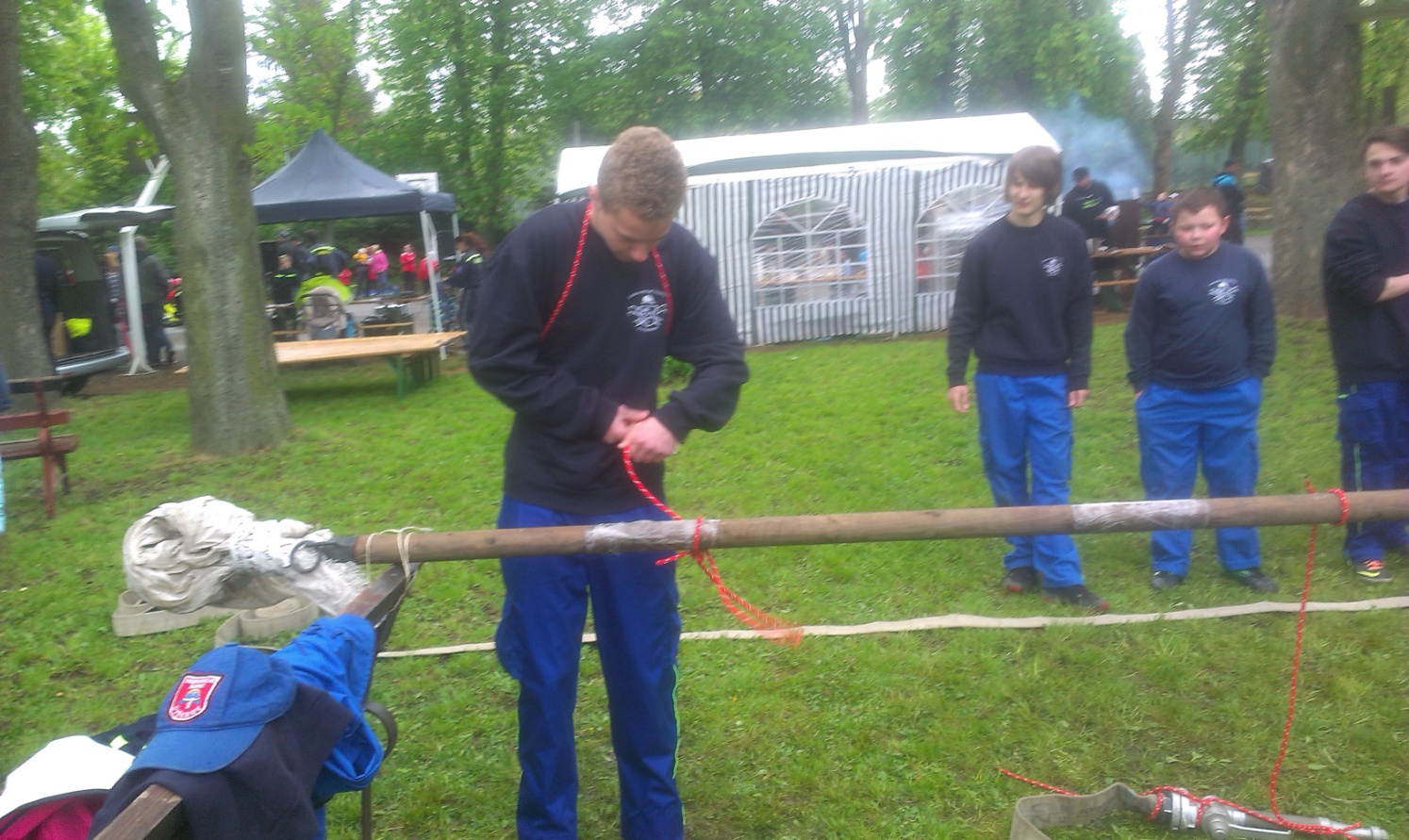 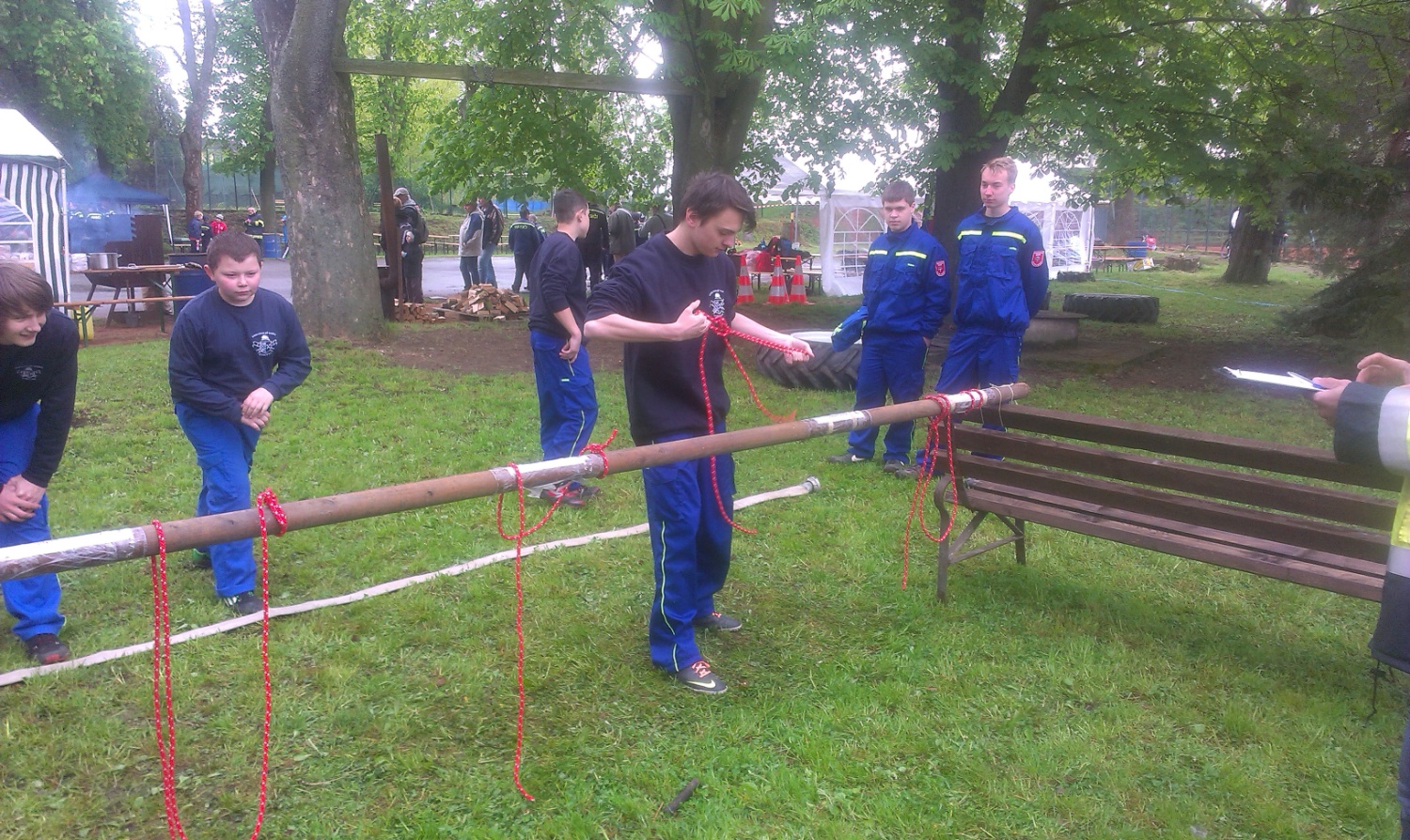 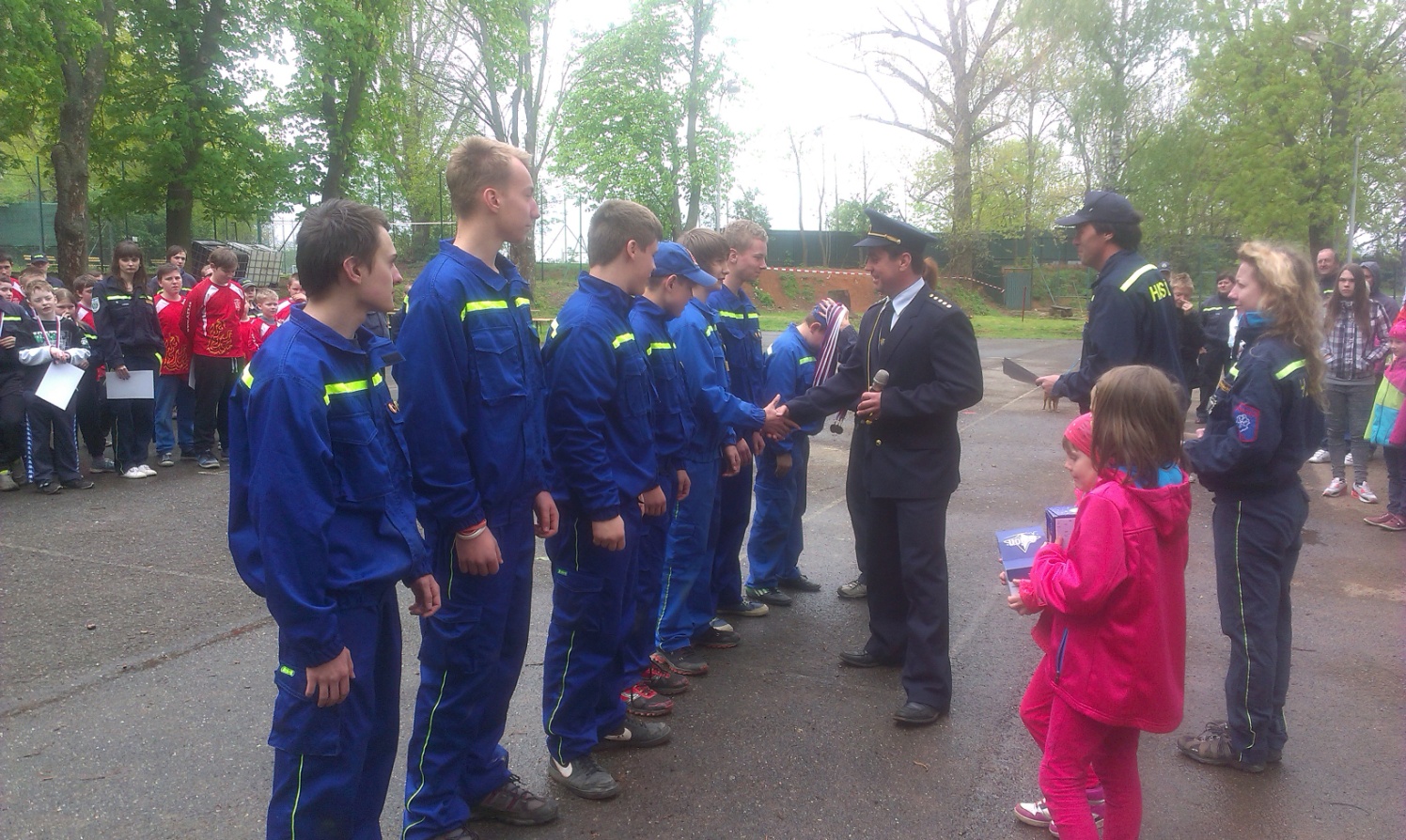 DružstvoPožární útokPožární útokPožární útokUzlová štafetaUzlová štafetaUzlová štafetaUzlová štafetaUzlová štafetaUzlová štafetaUzlová štafetaSoučet bodůCelkové pořadíDružstvo1. pokus 2. pokusPořadí 1. pokusTrestné bodyCelkem2. pokus Trestné bodyCelkempořadíSoučet bodůCelkové pořadíBohunice31,3119,24238,09038,0943,961053,96352Vinohrady29,8042,13655,16055,162,30,1302,30,136126Slatina20,4120,65340,34040,3445,491055,49474Chrlice23,5324,0241,20,0701,20,0752,64052,64595Královo Pole44,1224,11534,86034,8652,13052,13163Útěchov16,7217,73140,63040,6335,76035,76231